Health and movement science Stage 6 (Year 11) – Core 2 – sample assessment task notification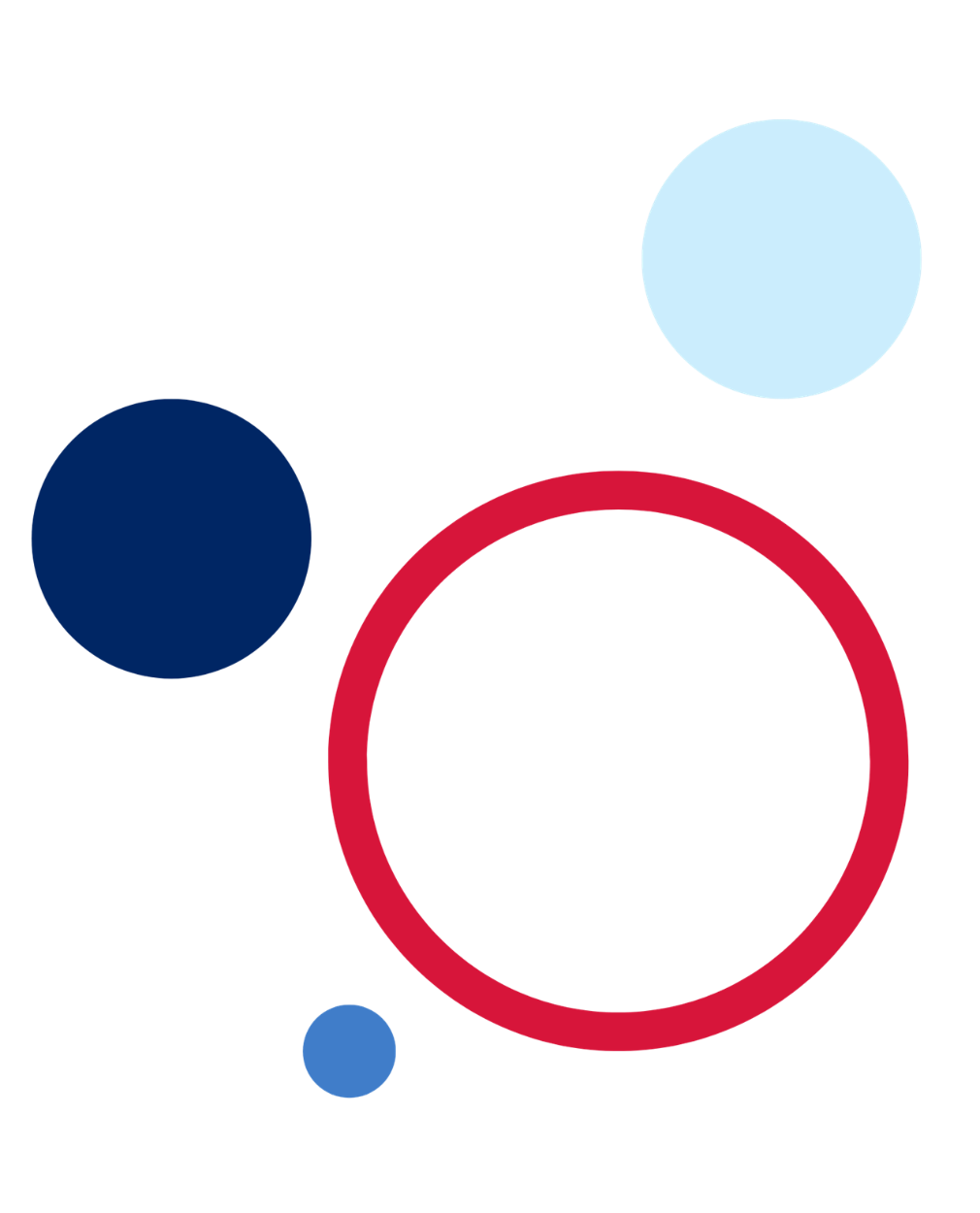 This resource has been designed to support teachers by providing a range of tasks based on syllabus content and can be modified to suit individual school contexts and procedures as required.Submission detailsOn completing the task, students will submit:a short profile of the athletea hypothetical energy graph for the athletea recording or transcript of the conversation between the head coach and the athletea justification of why the athlete was not able to sustain the intensity they desiredsuggestions for what the athlete could have done both prior to, and during the sport, event, match or race they competed in.Task descriptionType of task: application of learning from the energy systems depth study.Outcomes:analyses the systems of the body in relation to movement HM-11-03Analysis: analyses the relationships and implications of health and movement concepts HM-11-06Communication: communicates health and movement concepts to audiences and contexts, using a variety of modes HM-11-07Problem-solving: proposes and evaluates solutions to health and movement issues HM-11-09Content: Year 11 Core 2 – The body and mind in motionWeighting: 30%This assessment is designed to follow the experiences and discussions of the Energy systems preliminary depth study. This resource can be accessed on the Planning, programming and assessing PDHPE 11-12 curriculum webpages. The taskStudents will assume the role of a head sports coach reviewing an athlete’s performance after an event. The case study below provides an overview of the athlete’s reflection on their performance in a sport, event, match or race they competed in. Using the information in the case study, students are to complete a written or verbal submission.Case studyThe athlete felt like they didn’t perform as well as they could have. The athlete has reported that they felt tired and fatigued towards the end of the sport, event, match or race and that their body could not sustain the level of intensity needed, despite how hard they tried.The submissionAs the role of head sports coach, students use the information provided in the case study to create the following:A short profile of the athlete, including the level (recreational or elite) and the sport, event, match or race they competed in. Where students select an athlete playing a team sport, they should specify the athlete’s specific position.A hypothetical energy graph for the athlete, demonstrating the interplay of energy systems during their performance.A recording or transcript of the conversation between the head sports coach and the athlete analysing the interplay of the energy systems for the sport, event, match or race they competed in. The conversation could include:reference to fuel sourcesefficiency of ATP productionduration of eventrecruitment or use of the energy systems at different points in the sport, event, match or race they competed inintensity of performance at different points in the sport, event, match or race they competed in and the relationship to interplay of the energy systemsrate of recoverycauses of fatigue.A justification of why the athlete was not able to sustain the intensity they desired in the final stage of the sport, event, match or race they competed in. Specific examples must be used to support the justification.Suggestions for what the athlete could have done both prior to, and during the sport, event, match or race they competed in to ensure they were able to sustain the desired intensity in the final stages.Marking guidelinesTable 1 – assessment marking guidelinesSupport and alignmentResource evaluation and support: all curriculum resources are prepared through a rigorous process. Resources are periodically reviewed as part of our ongoing evaluation plan to ensure currency, relevance and effectiveness. For additional support or advice contact the PDHPE curriculum team by emailing PDHPEcurriculum@det.nsw.edu.au.Alignment to system priorities and/or needs: School Excellence Policy, School Success ModelAlignment to the School Excellence Framework: this resource supports the School Excellence Framework element of assessment (formative assessment, summative assessment, student engagement).Alignment to Australian Professional Teaching Standards: this resource supports teachers to address Australian Professional Teaching Standards 5.1.2, 5.4.2.Consulted with: PDHPE Community of LearnersNSW Syllabus: Health and Movement Science 11–12 SyllabusSyllabus outcomes: HM-11-03, HM-11-06, HM-11-07, HM-11-09Author: PDHPE Curriculum TeamPublisher: State of NSW, Department of EducationResource: Assessment task notificationRelated resources: further resources to support Health and movement science Stage 6 can be found on the Planning, programming and assessing PDHPE 11-12 curriculum webpage and the HSC hub.Professional learning: relevant professional learning is available on the PDHPE statewide staffroom.Universal Design for Learning: Curriculum planning for every student in every classroom. Support the diverse learning needs of students using inclusive teaching and learning strategies.Creation date: 14 August 2023Rights: © State of New South Wales, Department of Education.ReferencesThis resource contains NSW Curriculum and syllabus content. The NSW Curriculum is developed by the NSW Education Standards Authority. This content is prepared by NESA for and on behalf of the Crown in right of the State of New South Wales. The material is protected by Crown copyright.Please refer to the NESA Copyright Disclaimer for more information https://educationstandards.nsw.edu.au/wps/portal/nesa/mini-footer/copyright.NESA holds the only official and up-to-date versions of the NSW Curriculum and syllabus documents. Please visit the NSW Education Standards Authority (NESA) website https://educationstandards.nsw.edu.au/ and the NSW Curriculum website https://curriculum.nsw.edu.au/home.Health and Movement Science 11–12 Syllabus © NSW Education Standards Authority (NESA) for and on behalf of the Crown in right of the State of New South Wales, 2023.© State of New South Wales (Department of Education), 2023The copyright material published in this resource is subject to the Copyright Act 1968 (Cth) and is owned by the NSW Department of Education or, where indicated, by a party other than the NSW Department of Education (third-party material).Copyright material available in this resource and owned by the NSW Department of Education is licensed under a Creative Commons Attribution 4.0 International (CC BY 4.0) license.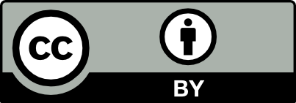 This license allows you to share and adapt the material for any purpose, even commercially.Attribution should be given to © State of New South Wales (Department of Education), 2023.Material in this resource not available under a Creative Commons license:the NSW Department of Education logo, other logos and trademark-protected materialmaterial owned by a third party that has been reproduced with permission. You will need to obtain permission from the third party to reuse its material.Links to third-party material and websitesPlease note that the provided (reading/viewing material/list/links/texts) are a suggestion only and implies no endorsement, by the New South Wales Department of Education, of any author, publisher, or book title. School principals and teachers are best placed to assess the suitability of resources that would complement the curriculum and reflect the needs and interests of their students.If you use the links provided in this document to access a third-party's website, you acknowledge that the terms of use, including licence terms set out on the third-party's website apply to the use which may be made of the materials on that third-party website or where permitted by the Copyright Act 1968 (Cth). The department accepts no responsibility for content on third-party websites.MarkMarking guideline descriptors10-9Demonstrates a comprehensive understanding of the interplay between the ATP-PCr, Glycolytic (Lactic Acid) and Aerobic energy systemsShows a clear relationship between the profile of the athlete (the position, the situation of the sport, event, match or race they competed in) and the interplay of the energy systemsDraws out a variety of implications this relationship has on movement and performance in the final stages of the sport, event, match or race they competed inProvides substantiated justifications of why the athlete was fatigued in the final stages of the sport, event, match or race they competed in highlighting the features of each energy system and the interrelationships between energy systemsProvides a variety of valid suggestions for what the athlete could have done prior and during the sport, event, match or race they competed in to sustain the desired intensityCommunicates with the athlete in a clear and logical mannerSupports the response with relevant examples that are specific to the sport, event, match or race they competed in and position chosen8-7Demonstrates a thorough understanding of the interplay between the ATP-PCr, Glycolytic (Lactic Acid) and Aerobic energy systemsShows a relationship between the profile of the athlete (the position, the situation of the sport, event, match or race they competed in) and the interplay of the energy systemsDraws out implication(s) of this relationship on movement and performance in the final stages of the sport, event, match or race they competed inProvides a justification of why the athlete was fatigued in the final stages of the sport, event, match or race they competed in highlighting the features of energy systems and the interrelationship between energy systemsProvides a valid suggestion regarding what the athlete could have done prior and during the sport, event, match or race they competed in and correctly links these to post sport, event, match or race recoveryCommunicates with the athlete in a clear and logical mannerSupports the response with examples that relate to the sport, event, match or race they competed in and/or the position chosen6-5Demonstrates a sound understanding of the interplay between the ATP-PCr, Glycolytic (Lactic Acid) and Aerobic energy systemsMakes evident some relationships between the energy systems, the athlete and/or participation and performance in the final stages of the sport, event, match or race they competed inProvides some relevant examplesAttempts to give reasoning or vague reasoning on why the athlete was fatigued in the final stages of the sport, event, match or race they competed in making some links to the interrelationship between energy systems4-3Provides characteristics and features of the use of energy system(s) in the practical activityAttempts to show the relationships between the energy systems and/or the athlete and/or participation and performance in the final stages of the sport, event, match or race they competed inProvides some examples2-1Sketches energy systems in general termsProvides an example(s) of energy systems